اختبار الكفايات اللغوية1 -1 – اختبار الكفاية القرائية    – للعام الدراسي 1444هـاختر الإجابة الصحيحة فيما يأتي رابط الإجابة عن الاختبار  https://youtu.be/PnzJ9b1GKxwرابط التليجرام https://t.me/tdsglالمملكة العربية السعوديةوزارة التعليمإدارة التعليم .................مدرسة : ......................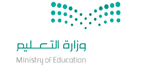 المادة : الكفايات اللغوية 1-1الصف :الأول الثانوي مسارات الزمن : ساعة اسم الطالب : ........................................................................................................الصف : الأول الثانوي  مسارات   (      )  401- يلجأ كثير من الطلاب لعمل ...... لما يقرؤون. 1- يلجأ كثير من الطلاب لعمل ...... لما يقرؤون. 1- يلجأ كثير من الطلاب لعمل ...... لما يقرؤون. أ- شروح ب –  رسومات                  جـ - ملخصات 2 – تعد العناوين من مهارات  :2 – تعد العناوين من مهارات  :2 – تعد العناوين من مهارات  :أ – القراءة التمهيدية السريعة      ب- ما قبل القراءة          جـ - القراءة المتعمقة     3- . تُعدُّ من خطوات القراءة المتعمقة  :3- . تُعدُّ من خطوات القراءة المتعمقة  :3- . تُعدُّ من خطوات القراءة المتعمقة  :أ- " الاسترسال .ب – الاستطلاعجـ -  الاستيطان4-  (+)  رمزٌ دلالته  :4-  (+)  رمزٌ دلالته  :4-  (+)  رمزٌ دلالته  :أ- خلاصة القول  ب رأي غريب جـ -  بالإضافة إلى ذلك .5- عندما أريد أن آخذ فكرة عن بنية الكتاب  ،  فإنني  5- عندما أريد أن آخذ فكرة عن بنية الكتاب  ،  فإنني  5- عندما أريد أن آخذ فكرة عن بنية الكتاب  ،  فإنني  أ- أرسم خارطة ذهنية .ب – أستمع إلى المتحدّث .جـ -  أنظر إلى طريقة عرض المعلومات .6- من استراتيجيات زيادة التركيز والفهــم  :6- من استراتيجيات زيادة التركيز والفهــم  :6- من استراتيجيات زيادة التركيز والفهــم  :أ-  رسم خريطة ذهنية  . ب – الرسوم والجداول .جـ -  تصفح العناوين .7-  يُعدُّ من أسئلة ما بعد القراءة  7-  يُعدُّ من أسئلة ما بعد القراءة  7-  يُعدُّ من أسئلة ما بعد القراءة  أ- أين سأجد ما أبحث عنه ؟ب – هل الملخص كاف ٍ؟جـ -  ما الهدف من القراءة ؟8-  (!)  رمزٌ دلالته  :8-  (!)  رمزٌ دلالته  :8-  (!)  رمزٌ دلالته  :أ- رأي غريب .ب – يؤدي نفس الفكرة   جـ - لم أفهم .9- ( راجع ) هي إحدى خطوات :9- ( راجع ) هي إحدى خطوات :9- ( راجع ) هي إحدى خطوات :أ- القراءة المتعمقةب – القراءة السريعة  جـ -  استراتيجيات الفهم والتركيز10-من فوائد الرسوم  :10-من فوائد الرسوم  :10-من فوائد الرسوم  :أ- كثرة المعلومات .ب – تلخيص المعلومات     جـ -  ضياع المعلومات   11-تُعدُّ من خطوات القراءة المتعمقة  :11-تُعدُّ من خطوات القراءة المتعمقة  :11-تُعدُّ من خطوات القراءة المتعمقة  :أ- أخذ فكرة عن بنية الكتاب .ب – فحص الجداول .جـ -  الإجابة عن الأسئلة .12- عندما أجيب بالتفصيل عن جميع الأسئلة  ،  فإنني أتأكد من  :12- عندما أجيب بالتفصيل عن جميع الأسئلة  ،  فإنني أتأكد من  :12- عندما أجيب بالتفصيل عن جميع الأسئلة  ،  فإنني أتأكد من  :أ- الهدف من القراءة .ب – وجود ما أبحث عنه .جـ -  كفاية الملخص  13-.(؟)  رمزٌ دلالته  :13-.(؟)  رمزٌ دلالته  :13-.(؟)  رمزٌ دلالته  :أ- ماذا يقصد .ب – يؤدي إلى    جـ -  نقطة مهمة 14- عندما أريد أن أستوعب بصورة أفضل  ،  فإنني أحتاج إلى  :14- عندما أريد أن أستوعب بصورة أفضل  ،  فإنني أحتاج إلى  :14- عندما أريد أن أستوعب بصورة أفضل  ،  فإنني أحتاج إلى  :أ- هدوء ب – صخب   جـ -  فوضى    15-عند تحديد موضوع الكتاب  ،  فإنني أقرأ  :15-عند تحديد موضوع الكتاب  ،  فإنني أقرأ  :15-عند تحديد موضوع الكتاب  ،  فإنني أقرأ  :أ- العناوين الجانبية .ب – العناوين الرئيسة .جـ -  مطالع فقرات المقدمة .16-من فوائد القراءة التمهيدية السريعة  :16-من فوائد القراءة التمهيدية السريعة  :16-من فوائد القراءة التمهيدية السريعة  :أ- زيادة  التركيز ..ب – إعطاء فكرة عامة عن موضوع الكتاب .جـ - تذكر المعلومات .17- 28.يُعدُّ من أسئلة ما قبل القراءة  :17- 28.يُعدُّ من أسئلة ما قبل القراءة  :17- 28.يُعدُّ من أسئلة ما قبل القراءة  :أ- هل أجبت عن جميع الأسئلةب – أين سأجد ما أبحث عنه ؟جـ -  متى موعد المراجعة اللاحقة ؟18-.من استراتيجيات زيادة التركيز والفهــم  :18-.من استراتيجيات زيادة التركيز والفهــم  :18-.من استراتيجيات زيادة التركيز والفهــم  :أ- التلميح .ب – تدوين الملحوظات والتعليقاتجـ -  التغيير .19-.من استراتيجيات زيادة التركيز والفهــم  :19-.من استراتيجيات زيادة التركيز والفهــم  :19-.من استراتيجيات زيادة التركيز والفهــم  :أ- التلخيصب – التسويق جـ -  التراسل    20- تلخيص الموضوع بأسلوب سؤال  /  جواب  ،  إجراء يأتي في خطوة  :20- تلخيص الموضوع بأسلوب سؤال  /  جواب  ،  إجراء يأتي في خطوة  :20- تلخيص الموضوع بأسلوب سؤال  /  جواب  ،  إجراء يأتي في خطوة  :أ- قبل القراءة  .ب – القراءة المتعمقة .     جـ - استراتيجية التركيز .